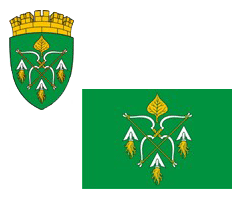 РОССИЙСКАЯ ФЕДЕРАЦИЯАДМИНИСТРАЦИЯ ГОРОДСКОГО ОКРУГА ЗАКРЫТОГОАДМИНИСТРАТИВНО-ТЕРРИТОРИАЛЬНОГО ОБРАЗОВАНИЯСИБИРСКИЙ АЛТАЙСКОГО КРАЯП О С Т А Н О В Л Е Н И Е15.02.2017                                                                                         № 89                                                                                                                                                                  ЗАТО СибирскийО внесении изменения в постановление Администрации ЗАТО Сибирский от 16.06.2016 № 305 «Об утверждении Перечня муниципальных услуг, предоставляемых органами Администрации ЗАТО Сибирский»ПОСТАНОВЛЯЮ: Внести в постановление Администрации ЗАТО Сибирский от 16.06.2016 № 305 «Об утверждении Перечня муниципальных услуг, предоставляемых органами Администрации ЗАТО Сибирский» следующее изменение:в Перечне муниципальных услуг, предоставляемых органами Администрации ЗАТО Сибирский, утвержденном указанным постановлением:Раздел 3 дополнить пунктом 3.6. следующего содержания:« ».Контроль за исполнением постановления возложить на первого заместителя Главы Администрации Панова В.Н. Глава Администрации                                                                         С.М. Драчев3.6.Принятие на учет граждан, претендующих на получение социальной выплаты для приобретения жилого помещения за границами закрытого административно-территориального образования Сибирский Алтайского краяОтдел по учету и распределению жилья Администрации ЗАТО СибирскийФизические лица Утвержден постановлением Администрации ЗАТО Сибирский           от 01.02.2017               № 63